WYMAGANIA EDUKACYJNE Z ZAJĘĆ KOMPUTEROWYCH
DOSTOSOWANIE DLA UCZNIÓW OBJĘTYCH POMOCĄ PPP
KLASA 6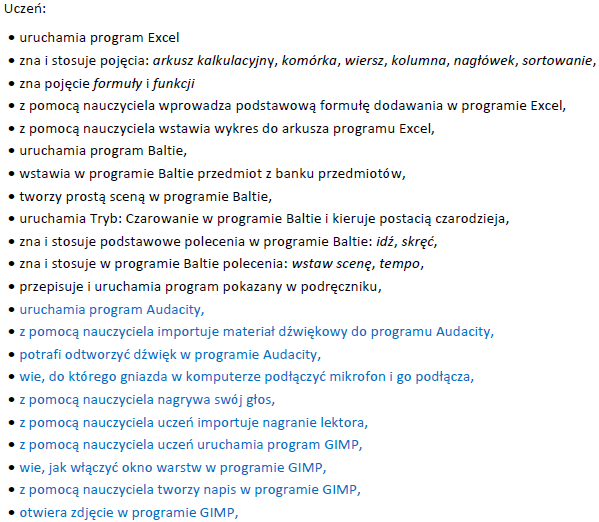 